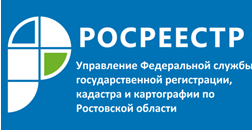 Пресс-релиз                                                                                                                                                    УПРАВЛЕНИЕ РОСРЕЕСТРА ПО РОСТОВСКОЙ ОБЛАСТИ ПРОВОДИТ РАБОТУ ПО ВОВЛЕЧЕНИЮ ЗЕМЕЛЬНЫХ УЧАСТКОВ В ЖИЛИЩНОЕ СТРОИТЕЛЬСТВО Уже выявлено 154 участка, площадью 1725 га, возможных к вовлечению в целях жилищного строительства. Вовлечено - 15,5 га. Также разработана методика по анализу эффективности использования земель, заключено соглашение между Правительством Ростовской области и Росреестром в рамках работы сервиса «Земля для стройки». Кроме того, действует оперативный штаб, созданный с целью выявления неэффективно используемых земельных участков и территорий, из которых могут быть образованы новые земельные участки, в пределах и непосредственной близости от населенных пунктов, имеющих потенциал развития жилищного строительства на территории Ростовской области. Также целью работы оперативного штаба является сбор информации по таким земельным участкам и территориям, анализ полученных сведений для подготовки предложений по вовлечению участков под жилищное строительство. Контакты для СМИ:Пресс-служба Управления Росреестра по Ростовской областиТатьяна Фатеева8-938-169-55-69FateevaTA@r61.rosreestr.ruwww.rosreestr.ru